LÜCKENTEXTWIR ESSENBei einigen Wörtern fehlt die zweite Hälfte. Vervollständigen Sie den Lückentext!Morgens essen wir nicht viel. W__ __ 1) trinken Kaffee mit Milch und Zuc__ __ __ 2), kochen 4 Eier und backen 2 Brötchen. Zum Mit__ __ __ __ __ __ __ __ 3) sind wir nicht zu Hause, w__ __ 4) arbeiten zusammen und essen immer im Resta__ __ __ __ __ 5). Das Essen ist manchmal teuer, a__ __ __ 6) es schmeckt sehr gut und i__ __ 7) frisch. Ich nehme ein Rindersteak, eine __ __ __ tion 8) Reis und Gemüse. Manchmal esse i__ __ 9) auch noch einen Salat, wenn ich s__ __ __ 10) viel Hunger habe. Meine Frau ni__ __ __ 11) immer eine Suppe, einen Salat und manc__ __ __ __ 12) auch Fisch oder Fleisch. Sie tri__ __ __ 13) eine Tasse Tee mit Zucker und Z__ __ __ __ __ __ 14). Sie möchte dann meistens noch ei__ __ __ 15) Nachtisch.
Abends kommen wir spät na__ __ 16) Hause und machen Tee. Oft kau__ __ __ 17) wir ein
Stück Kuchen oder eine Pac__ __ __ __ 18) Kekse dazu. Am Wochenende brate i__ __ 19)oft
Fleisch, backe einen Kuchen und ko__ __ __ 20) Gemüse. Salate essen wir auch sehr
__ __ __ __ _ 21). Kochen ist mein Hobby. Wir es__ __ __ 22) aber leider nicht immer gesund.LückentextLösungsschlüssel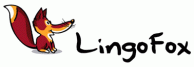 Morgens essen wir nicht viel. Wir1) trinken Kaffee mit Milch und Zucker2), kochen 4 Eier und backen 2 Brötchen. Zum Mittagessen3) sind wir nicht zu Hause, wir4) arbeiten zusammen und essen immer im Restaurant5). Das Essen ist manchmal teuer,
aber6) es schmeckt sehr gut und ist7) frisch. Ich nehme ein Rindersteak, eine Portion8) Reis und Gemüse. Manchmal esse ich9) auch noch einen Salat, wenn ich sehr10) viel Hunger habe. Meine Frau nimmt11) immer eine Suppe, einen Salat und manchmal12) auch Fisch oder Fleisch. Sie trinkt13) eine Tasse Tee mit Zucker und Zitrone14). Sie möchte dann meistens noch einen15) Nachtisch.
Abends kommen wir spät nach16) Hause und machen Tee. Oft kaufen17) wir ein Stück Kuchen oder eine Packung18) Kekse dazu. Am Wochenende brate ich19) oft Fleisch, backe einen Kuchen und koche20) Gemüse. Salate essen wir auch sehr gern21). Kochen ist mein Hobby. Wir essen22) aber leider nicht immer gesund.